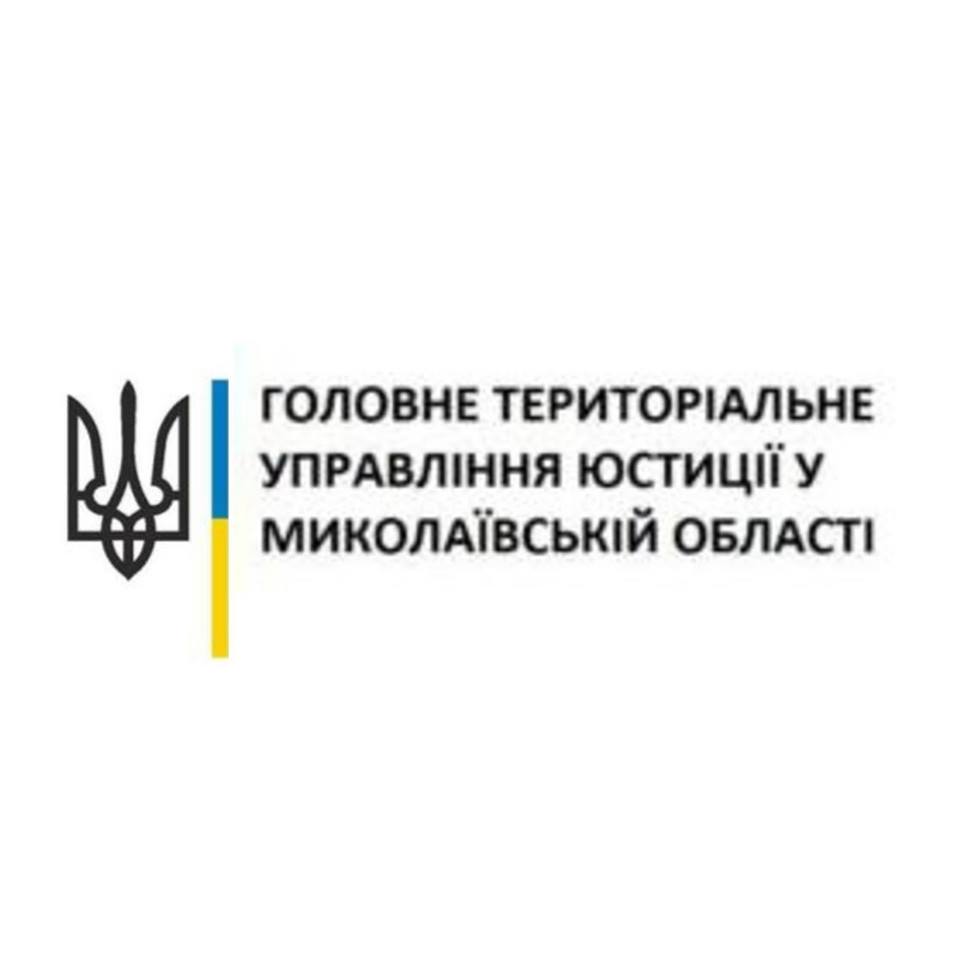 ПРЕС-РЕЛІЗ#ЧужихДітейНеБуває - запроваджено систему мотивації батьків, які сумлінно виконують свої обов’язки та вкладають кошти у розвиток власних дітей.«Останнім часом багато говоримо про досягнення державних виконавців Миколаївщини в напрямі стягнення боргів аліментів. Звісно, похвалитися є чим, адже наразі вже маємо у 2,5 рази більшу суму, ніж за весь попередній рік. В більшій мірі це пов’язано з тими обмеженнями до боржників, які запровадженні Законом #ЧужихДітейНеБуває. Проте ухвалений пакет законів передбачає не лише покарання, він вперше запроваджує комплекс позитивних стимулів для батьків, які дбайливо піклуються про повний і всебічний розвиток своїх дітлахів», - відзначив начальник Головного територіального управління юстиції у Миколаївській області Роман Возняк.Перш за все, передбачено пільги та преференції для тих, хто сумлінно виконує свій батьківський обов’язок, витрачаючи додаткові кошти на навчання дітей у гуртках, тренування у спортивних секціях тощо. Сьогодні певні податкові преференції батьки отримують, наприклад, у вигляді відшкодування частини вартості навчання своїх дітей у вищих навчальних закладах, і, очевидно, що така практика має бути розширена на інші рівні та сфери розвитку дитини. До того ж, говорячи про податкові преференції, слід зауважити, що скасовується також оподаткування аліментів від батьків-нерезидентів, тобто якщо один із батьків дитини постійно проживає за кордоном, то аліменти від нього дитина отримуватиме в «чистому» вигляді, без будь-яких відрахувань до державної казни.Важливим стимулом є й те, що добросовісний платник аліментів, по-перше, отримує додаткові гарантії щодо контролю за витратою сплачених ним коштів, а, по-друге, йому додатково гарантується реалізація права бачитися з малюком та брати участь у його вихованні.Водночас, тепер Закон передбачає спрощений порядок виїзду за кордон з тим із батьків, який проживає окремо, але сумлінно виконує свої батьківські обов’язки, насамперед, сплачуючи аліменти. Що для цього потрібно?1 КРОК. Написати  рекомендованого листа другому з батьків з проханням надати згоду на виїзд з дитиною за кордон.2 КРОК. Якщо протягом 10-ти днів після вручення рекомендованого листа згоду не надали – подати до суду заяву щодо надання дозволу на виїзд з дитиною за кордон без згоди другого з батьків.3 КРОК. На кордоні пред’явити нотаріально посвідчену згоду другого з батьків на виїзд або копію рішення суду про дозвіл на виїзд дитини.Але пам’ятайте, що повернутися в Україну з дитиною потрібно у строк, передбачений згодою чи рішенням суду!Прес-служба Головного територіальногоуправління юстиції у Миколаївській областітел. (0512) 47-64-21press.justmykolaiv@gmail.comГоловне територіальне управління юстиції у Миколаївській області54021, м. Миколаїв, вул. 8-Березня, 107Тел/факс (0512) 47-41-28E-mail: info@just-mykolaiv.gov.uahttp://just-mykolaiv.gov.ua